 Real Estate Auctions, LLCBUYER BROKER REGISTRATION FORMPrint this form and fax to 1.877.772.4217 or email to timlileauctioneer@gmail.comBroker/Salesperson: _________________________________ Agency: ___________________________Address: _____________________________________________________________________________Telephone Number: _______________________________Email: _______________________________As a licensed real estate broker / salesperson, I, ______________________________________________,License Number ______________; wish to register my client:  Name: ____________________________Address: _____________________________________________________________________________Telephone Number: H: ___________________________ C:____________________________________for the upcoming auction of the following property: 4401 Nevada Ave., Dayton, Ohio 45416 I will attend a scheduled preview if any, and the auction along with my client who will register a bid on the day of the auction. It is my understanding that a fee of 2% of my client’s high bid will be paid to the above listed real estate agency should my client be the successful bidder, pays for and closes on the property and I have registered them prior to the auction. No oral registrations will be accepted.  Registration must take place a minimum of 24 hours in advance (no exceptions).I am representing my client, the Buyer.  Further, I shall hold harmless and indemnify the Auctioneer, Ohio Real Estate Auctions LLC, and the Seller from any and all claims, costs or expenses, including reasonable attorney’s fee, which may arise out of any actions or inactions or representations made by me or in connection with the sale of this property.A prospective bidder that has previously been in contact with Ohio Real Estate Auctions LLC or the Seller concerning the subject property will not be eligible as a client for any Broker or Salesperson.THERE WILL BE NO EXCEPTIONS TO THESE BROKER REQUIREMENTS.In addition to my signature below, please find the signature of my client, indicating that they have seen and agreed to the above. ________________________________________ 		_____________________________________Client or Buyer                                          Date		Broker or Salesperson		          Date________________________________________			 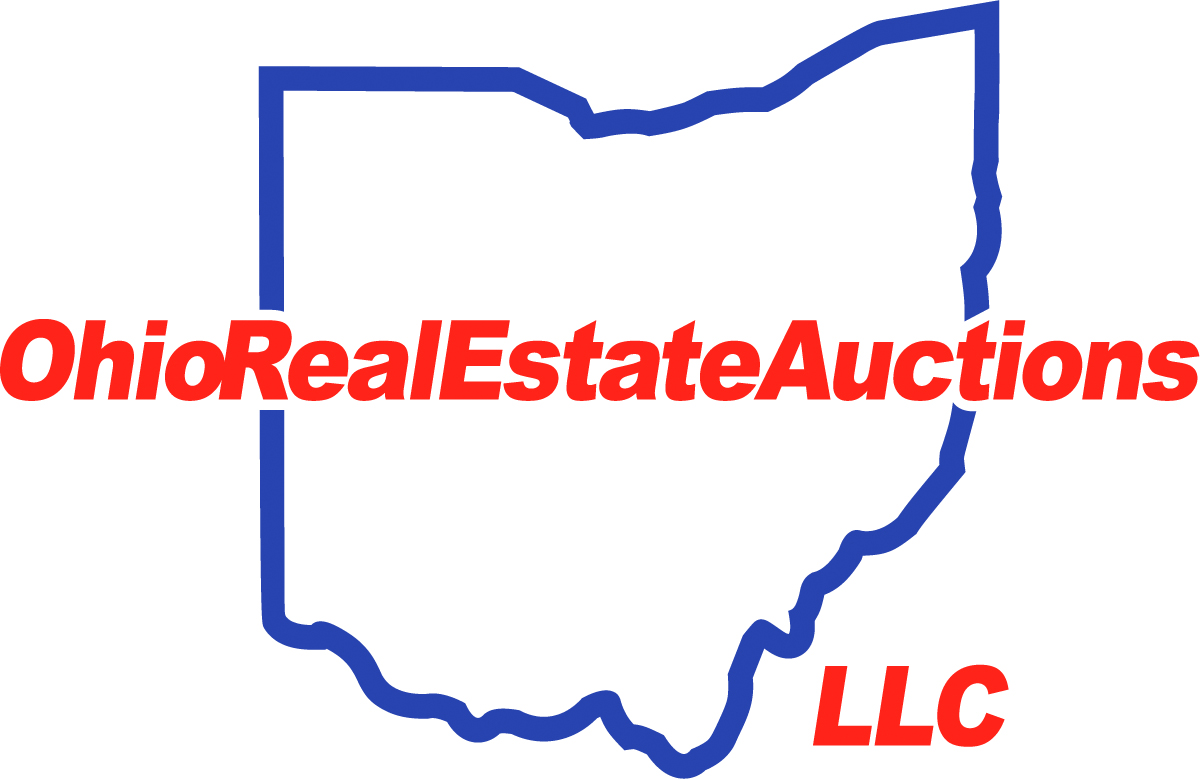 Auction Firm Acknowledgement                    Date 